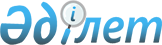 О бюджете Карасайского района на 2018-2020 годыРешение Карасайского районного маслихата Алматинской области от 22 декабря 2017 года № 22-3. Зарегистрировано Департаментом юстиции Алматинской области 3 января 2018 года № 4469.
      В соответствии с пунктом 2 статьи 9 Бюджетного Кодекса Республики Казахстан от 4 декабря 2008 года, подпунктом 1) пункта 1 статьи 6 Закона Республики Казахстан от 23 января 2001 года "О местном государственном управлении и самоуправлении в Республике Казахстан", Карасайский районный маслихат РЕШИЛ:
      1. Утвердить районный бюджет на 2018-2020 годы, согласно приложениям 1, 2 и 3 к настоящему решению соответственно, в том числе на 2018 год в следующих объемах:
      1) доходы 20263587 тысяч тенге, в том числе:
      налоговые поступления 11462763 тысячи тенге;
      неналоговые поступления 59200 тысяч тенге; 
      поступления от продажи основного капитала 427000 тысяч тенге;
      поступления трансфертов 8314624 тысячи тенге, в том числе:
      целевые текущие трансферты 4558803 тысячи тенге;
      целевые трансферты на развитие 2501317 тысяч тенге;
      2) затраты 21529764 тысячи тенге;
      3) чистое бюджетное кредитование 927849 тысяч тенге, в том числе:
      бюджетные кредиты 953015 тысяч тенге;
      погашение бюджетных кредитов 25166 тысяч тенге.
      4) сальдо по операциям с финансовыми активами 0 тенге;
      5) дефицит (профицит) бюджета (-) 2194026 тысяч тенге;
      6) финансирование дефицита (использование профицита) бюджета 2194026 тысяч тенге.
      Сноска. Пункт 1 в редакции решения Карасайского районного маслихата Алматинской области от 20.11.2018 № 36-3 (вводится в действие с 01.01.2018).


      2. Утвердить резерв местного исполнительного органа района на 2018 год в сумме 15914 тысячи тенге. 
      Сноска. Пункт 2 в редакции решения Карасайского районного маслихата Алматинской области от 20.11.2018 № 36-3 (вводится в действие с 01.01.2018).


      3. Предусмотреть в районном бюджете на 2018 год объемы бюджетных изъятий из бюджета города, сельских округов в районный бюджет в сумме 1492550 тысяч тенге, в том числе:
      города Каскелен 578518 тысяч тенге;
      Жамбылскому сельскому округу 40295 тысяч тенге;
      Елтайскому сельскому округу 68980 тысяч тенге;
      Жанашамалганскому сельскому округу 97519 тысяч тенге;
      Райымбекскому сельскому округу 105584 тысячи тенге;
      Первомайскому сельскому округу 41691 тысяча тенге;
      Жандосовскому сельскому округу 56801 тысяча тенге;
      Умтылскому сельскому округу 94677 тысяч тенге;
      Шамалганскому сельскому округу 142621 тысяча тенге;
      Иргелинскому сельскому округу 225992 тысячи тенге;
      Айтейскому сельскому округу 39872 тысячи тенге.
      Сноска. Пункт 3 в редакции решения Карасайского районного маслихата Алматинской области от 26.02.2018 № 25-3 (вводится в действие с 01.01.2018).


      4. Установить перечень районных бюджетных программ, не подлежащих секвестру в процессе исполнения районного бюджета на 2018 год, согласно приложению 4 к настоящему решению. 
      5. Учесть, что в районном бюджете на 2018 год предусмотрены целевые текущие трансферты бюджетам города районного значения, сельского округа, в том числе на:
      реализацию государственного образовательного заказа в дошкольных организациях;
      реализацию мер по содействию экономическому развитию регионов в рамках программы развития регионов до 2020 года. 
      Распределение указанных трансфертов бюджетам города районного значения, сельских округов определяются на основании постановления акимата Карасайского района.
      6. Контроль за исполнением настоящего решения возложить на постоянную комиссию Карасайского районного маслихата "По формированию бюджета, финансов, социально-экономического развития, рыночной структуры, экономики и предпринимательства". 
      7. Настоящее решение вводится в действие с 1 января 2018 года. Районный бюджет на 2018 год
      Сноска. Приложение 1 в редакции решения Карасайского районного маслихата Алматинской области от 20.11.2018 № 36-3 (вводится в действие с 01.01.2018). Районный бюджет на 2019 год Районный бюджет на 2020 год Утвердить перечень районных бюджетных программ не подлежащих секвестру в процессе исполнения районного бюджета на 2017 год 
					© 2012. РГП на ПХВ «Институт законодательства и правовой информации Республики Казахстан» Министерства юстиции Республики Казахстан
				
      Председатель сессии Карасайского

      районного маслихата

Б. Айнабеков

      Секретарь Карасайского

      районного маслихата

А. Кошкимбаев
Приложение 1 к решению Карасайского районного маслихата от "22" декабря 2017 года № 22-3 "О бюджете Карасайского района на 2018-2020 годы"
Категории
Категории
Категории
Наименование
Сумма

(тысяч тенге)
Класс
Класс
Класс
Сумма

(тысяч тенге)
Подкласс
Подкласс
Сумма

(тысяч тенге)
I. Доходы
20 263 587
1
Налоговые поступления
11 462 763
01
Подоходный налог
1 690 717
2
Индивидуальный подоходный налог
1 690 717
03
Социальный налог
901 883
1
Социальный налог
901 883
04
Налоги на собственность
1 504 755
1
Налоги на имущество
1 438 000
3
Земельный налог
60 554
5
Единый земельный налог
6 201
05
Внутренние налоги на товары, работы и услуги
7 222 108
2
Акцизы
6 886 108
3
Поступление за использование природных и других ресурсов
5 000
4
Сборы за ведение предпринимательской и профессиональной деятельности
309 000
5
Налог на игорный бизнес
22 000
07
Прочие налоги
17 700
1
Прочие налоги
17 700
08
Обязательные платежи, взимаемые за совершение юридически значимых действий и (или) выдачу документов уполномоченными на то государственными органами или должностными лицами
125 600
1
Государственная пошлина 
125 600
2
Неналоговые поступления
59 200
01
Доходы от государственной собственности
7 950
5
Доходы от аренды имущества, находящегося в государственной собственности
7 950
04
Штрафы, пени, санкции, взыскания, налагаемые государственными учреждениями, финансируемыми из государственного бюджета, а также содержащимися и финансируемыми из бюджета (сметы расходов) Национального Банка Республики Казахстан
41 200
1
Штрафы, пени, санкции, взыскания, налагаемые государственными учреждениями, финансируемыми из государственного бюджета, а также содержащимися и финансируемыми из бюджета (сметы расходов) Национального Банка Республики Казахстан, за исключением поступлений от организаций нефтяного сектора
41 200
06
Прочие неналоговые поступления
10 050
1
Прочие неналоговые поступления
10 050
3
Поступления от продажи основного капитала
427 000
01
Продажа государственного имущества, закрепленного за государственными учреждениями
300 000
1
Продажа государственного имущества, закрепленного за государственными учреждениями
300 000
03
Продажа земли и нематериальных активов
127 000
1
Продажа земли 
127 000
4
Поступления трансфертов
8 314 624
01
Трансферты из нижестоящих органов государственного управления
1 254 504
3
Трансферты из бюджетов городов районного значения, сел, поселков, сельских округов
1 254 504
02
Трансферты из вышестоящих органов государственного управления
7 060 120
2
Трансферты из областного бюджета
7 060 120
Целевые текущие трансферты
4 558 803
Целевые трансферты на развитие
2 501 317
Функциональная группа 
Функциональная группа 
Функциональная группа 
Функциональная группа 
Функциональная группа 
 

Сумма

(тысяч тенге)
Функциональная подгруппа 
Функциональная подгруппа 
Функциональная подгруппа 
Функциональная подгруппа 
 

Сумма

(тысяч тенге)
Администратор бюджетных программ 
Администратор бюджетных программ 
Администратор бюджетных программ 
 

Сумма

(тысяч тенге)
Программа 
Программа 
 

Сумма

(тысяч тенге)
Наименование
 

Сумма

(тысяч тенге)
 II. Затраты
21 529 764
01
Государственные услуги общего характера
505 240
1
Представительные, исполнительные и другие органы, выполняющие общие функции государственного управления
435 450
112
Аппарат маслихата района (города областного значения)
18 992
001
Услуги по обеспечению деятельности маслихата района (города областного значения)
18 692
003
Капитальные расходы государственного органа
300
122
Аппарат акима района (города областного значения)
416 458
001
Услуги по обеспечению деятельности акима района (города областного значения)
122 996
003
Капитальные расходы государственного органа
28 185
113
Целевые текущие трансферты из местных бюджетов
265 277
2
Финансовая деятельность
26 211
452
Отдел финансов района (города областного значения)
26 211
001
Услуги по реализации государственной политики в области исполнения бюджета и управления коммунальной собственностью района (города областного значения)
20 616
003
Проведение оценки имущества в целях налогообложения
3 884
010
Приватизация, управление коммунальным имуществом, постприватизационная деятельность и регулирование споров, связанных с этим
1 486
018
Капитальные расходы государственного органа
225
5
Планирование и статистическая деятельность
43 579
453
Отдел экономики и бюджетного планирования района (города областного значения)
43 579
001
Услуги по реализации государственной политики в области формирования, развития экономической политики, системы государственного планирования
31 339
004
Капитальные расходы государственного органа
12 240
02
Оборона
3 333
1
Военные нужды
2 427
122
Аппарат акима района (города областного значения)
2 427
005
Мероприятия в рамках исполнения всеобщей воинской обязанности
2 427
2
Организация работы по чрезвычайным ситуациям
906
122
Аппарат акима района (города областного значения)
906
007
Мероприятия по профилактике и тушению степных пожаров районного (городского) масштаба, а также пожаров в населенных пунктах, в которых не созданы органы государственной противопожарной службы
906
03
Общественный порядок, безопасность, правовая, судебная, уголовно-исполнительная деятельность
67 233
1
Правоохранительная деятельность
52 500
467
Отдел строительства района (города областного значения)
52 500
066
Строительство объектов общественного порядка и безопасности
52 500
9
Прочие услуги в области общественного порядка и безопасности
14 733
485
Отдел пассажирского транспорта и автомобильных дорог района (города областного значения)
14 733
021
Обеспечение безопасности дорожного движения в населенных пунктах
14 733
04
Образование
14 848 040
1
Дошкольное воспитание и обучение
982 598
464
Отдел образования района (города областного значения)
982 598
040
Реализация государственного образовательного заказа в дошкольных организациях образования
982 598
2
Начальное, основное среднее и общее среднее образование
11 823 513
464
Отдел образования района (города областного значения)
10 610 456
003
Общеобразовательное обучение
10 597 971
006
Дополнительное образование для детей
12 485
465
Отдел физической культуры и спорта района (города областного значения)
136 096
017
Дополнительное образование для детей и юношества по спорту
136 096
467
Отдел строительства района (города областного значения)
1 076 961
024
Строительство и реконструкция объектов начального, основного среднего и общего среднего образования
1 076 961
4
Техническое и профессиональное, послесреднее образование
13 062
464
Отдел образования района (города областного значения)
13 062
018
Организация профессионального обучения
13 062
9
Прочие услуги в области образования
2 028 867
464
Отдел образования района (города областного значения)
2 028 867
001
Услуги по реализации государственной политики на местном уровне в области образования
17 633
004
Информатизация системы образования в государственных учреждениях образования района (города областного значения)
15 200
005
Приобретение и доставка учебников, учебно-методических комплексов для государственных учреждений образования района (города областного значения)
601 935
007
Проведение школьных олимпиад, внешкольных мероприятий и конкурсов районного (городского) масштаба
1 191
012
Капитальные расходы государственного органа
300
015
Ежемесячные выплаты денежных средств опекунам (попечителям) на содержание ребенка сироты (детей-сирот) и ребенка (детей) оставшегося без попечения родителей
65 164
022
Выплата единовременных денежных средств казахстанским гражданам, усыновившим (удочерившим) ребенка (детей)-сироту и ребенка (детей), оставшегося без попечения родителей
3 262
067
Капитальные расходы подведомственных государственных учреждений и организаций
834 042
113
Целевые текущие трансферты из местных бюджетов
490 140
06
Социальная помощь и социальное обеспечение
756 786
1
 Социальное обеспечение
79 439
451
Отдел занятости и социальных программ района (города областного значения)
72 602
005
Государственная адресная социальная помощь
72 602
464
Отдел образования района (города областного значения)
6 837
030
Содержание ребенка (детей), переданного патронатным воспитателям
1 046
031
Государственная поддержка по содержанию детей-сирот и детей, оставшихся без попечения родителей, в детских домах семейного типа и приемных семьях 
5 791
2
Социальная помощь
619 942
451
Отдел занятости и социальных программ района (города областного значения)
619 942
002
Программа занятости
229 866
004
Оказание социальной помощи на приобретение топлива специалистам здравоохранения, образования, социального обеспечения, культуры, спорта и ветеринарии в сельской местности в соответствии с законодательством Республики Казахстан
43 050
006
Оказание жилищной помощи
194
007
Социальная помощь отдельным категориям нуждающихся граждан по решениям местных представительных органов
31 710
010
Материальное обеспечение детей-инвалидов, воспитывающихся и обучающихся на дому
4 797
014
Оказание социальной помощи нуждающимся гражданам на дому
70 775
017
Обеспечение нуждающихся инвалидов обязательными гигиеническими средствами и предоставление услуг специалистами жестового языка, индивидуальными помощниками в соответствии с индивидуальной программой реабилитации инвалида
194 202
023
Обеспечение деятельности центров занятости населения
45 348
9
Прочие услуги в области социальной помощи и социального обеспечения
57 405
451
Отдел занятости и социальных программ района (города областного значения)
57 405
001
Услуги по реализации государственной политики на местном уровне в области обеспечения занятости и реализации социальных программ для населения
44 343
011
Оплата услуг по зачислению, выплате и доставке пособий и других социальных выплат
2 765
021
Капитальные расходы государственного органа
6 605
050
Реализация Плана мероприятий по обеспечению прав и улучшению качества жизни инвалидов в Республике Казахстан на 2012 – 2018 годы
3 692
07
Жилищно-коммунальное хозяйство
3 642 689
1
Жилищное хозяйство
1 737 867
463
Отдел земельных отношений района (города областного значения)
964 134
016
Изъятие земельных участков для государственных нужд 
964 134
467
Отдел строительства района (города областного значения)
640 991
003
Проектирование и (или) строительство, реконструкция жилья коммунального жилищного фонда
7 418
004
Проектирование, развитие, обустройство и (или) приобретение инженерно-коммуникационной инфраструктуры
633 573
487
Отдел жилищно-коммунального хозяйства и жилищной инспекции района (города областного значения)
132 742
001
Услуги по реализации государственной политики на местном уровне в области жилищно-коммунального хозяйства и жилищного фонда
22 538
За счет трансфертов из республиканского бюджета
11 711
003
Капитальные расходы государственного органа
2 650
006
Обеспечение жильем отдельных категорий граждан
8 480
010
Изготовление технических паспортов на объекты кондоминиумов 
1 500
032
Капитальные расходы подведомственных государственных учреждений и организаций
97 574
2
Коммунальное хозяйство
999 557
467
Отдел строительства района (города областного значения)
6 041
005
Развитие коммунального хозяйства
6 041
487
Отдел жилищно-коммунального хозяйства и жилищной инспекции района (города областного значения)
993 516
026
Организация эксплуатации тепловых сетей, находящихся в коммунальной собственности районов (городов областного значения)
29 510
028
Развитие коммунального хозяйства
9 822
029
Развитие системы водоснабжения и водоотведения
954 184
3
Благоустройство населенных пунктов
905 265
487
Отдел жилищно-коммунального хозяйства и жилищной инспекции района (города областного значения)
905 265
017
Обеспечение санитарии населенных пунктов
145 700
025
Освещение улиц в населенных пунктах
95 675
030
Благоустройство и озеленение населенных пунктов
663 890
08
Культура, спорт, туризм и информационное пространство
566 430
1
Деятельность в области культуры
140 293
455
Отдел культуры и развития языков района (города областного значения)
140 293
003
Поддержка культурно-досуговой работы
140 293
2
Спорт
33 713
465
Отдел физической культуры и спорта района (города областного значения)
32 713
001
Услуги по реализации государственной политики на местном уровне в сфере физической культуры и спорта
9 344
006
Проведение спортивных соревнований на районном (города областного значения) уровне
1 370
007
Подготовка и участие членов сборных команд района (города областного значения) по различным видам спорта на областных спортивных соревнованиях
21 999
467
Отдел строительства района (города областного значения)
1 000
008
Развитие объектов спорта
1 000
3
Информационное пространство
81 517
455
Отдел культуры и развития языков района (города областного значения)
40 638
006
Функционирование районных (городских) библиотек
39 537
007
Развитие государственного языка и других языков народа Казахстана
1 101
456
Отдел внутренней политики района (города областного значения)
40 879
002
Услуги по проведению государственной информационной политики
40 879
9
Прочие услуги по организации культуры, спорта, туризма и информационного пространства
310 907
455
Отдел культуры и развития языков района (города областного значения)
299 154
001
Услуги по реализации государственной политики на местном уровне в области развития языков и культуры
8 941
010
Капитальные расходы государственного органа
250
032
Капитальные расходы подведомственных государственных учреждений и организаций
289 963
456
Отдел внутренней политики района (города областного значения)
11 753
001
Услуги по реализации государственной политики на местном уровне в области информации укрепления государственности и формирования социального оптимизма граждан
11 603
006
Капитальные расходы государственного органа
150
10
Сельское, водное, лесное, рыбное хозяйство, особо охраняемые природные территории, охрана окружающей среды и животного мира, земельные отношения
146 833
1
Сельское хозяйство
103 257
462
Отдел сельского хозяйства района (города областного значения)
19 923
001
Услуги по реализации государственной политики на местном уровне в сфере сельского хозяйства
17 829
006
Капитальные расходы государственного органа
2 094
473
Отдел ветеринарии района (города областного значения)
83 334
001
Услуги по реализации государственной политики на местном уровне в сфере ветеринарии
17 981
003
Капитальные расходы государственного органа
300
005
Обеспечение функционирования скотомогильников (биотермических ям)
2 038
006
Организация санитарного убоя больных животных
114
007
Организация отлова и уничтожения бродячих собак и кошек
12 000
008
Возмещение владельцам стоимости изымаемых и уничтожаемых больных животных, продуктов и сырья животного происхождения
1 098
009
Проведение ветеринарных мероприятий по энзоотическим болезням животных
299
010
Проведение мероприятий по идентификации сельскохозяйственных животных
6 242
011
Проведение противоэпизоотических мероприятий
43 262
6
Земельные отношения
16 048
463
Отдел земельных отношений района (города областного значения)
16 048
001
Услуги по реализации государственной политики в области регулирования земельных отношений на территории района (города областного значения)
14 698
006
Землеустройство, проводимое при установлении границ районов, городов областного значения, районного значения, сельских округов, поселков, сел
1 200
007
Капитальные расходы государственного органа
150
9
Прочие услуги в области сельского, водного, лесного, рыбного хозяйства, охраны окружающей среды и земельных отношений
27 528
453
Отдел экономики и бюджетного планирования района (города областного значения)
27 528
099
Реализация мер по оказанию социальной поддержки специалистов
27 528
11
Промышленность, архитектурная, градостроительная и строительная деятельность
24 834
2
Архитектурная, градостроительная и строительная деятельность
24 834
467
Отдел строительства района (города областного значения)
14 110
001
Услуги по реализаций государственной политики на местном уровне в области строительства
13 960
017
Капитальные расходы государственного органа
150
468
Отдел архитектуры и градостроительства района (города областного значения)
10 724
001
Услуги по реализации государственной политики в области архитектуры и градостроительства на местном уровне
10 574
004
Капитальные расходы государственного органа
150
12
Транспорт и коммуникации
931 076
1
Автомобильный транспорт
918 954
485
Отдел пассажирского транспорта и автомобильных дорог района (города областного значения)
918 954
023
Обеспечение функционирования автомобильных дорог
523 848
045
Капитальный и средний ремонт автомобильных дорог районного значения и улиц населенных пунктов
395 106
9
Прочие услуги в сфере транспорта и коммуникации
12 122
485
Отдел пассажирского транспорта и автомобильных дорог района (города областного значения)
12 122
001
Услуги по реализаций государственной политики на местном уровне в области пассажирского транспорта и автомобильных дорог
11 822
003
Капитальные расходы государственного органа
300
13
Прочие
27 901
3
Поддержка предпринимательской деятельности и защита конкуренции
11 987
469
Отдел предпринимательства района (города областного значения)
11 987
001
Услуги по реализаций государственной политики на местном уровне в области развития предпринимательства и промышленности
9 437
003
Поддержка предпринимательской деятельности 
2 400
004
Капитальные расходы государственного органа
150
9
Прочие
15 914
452
Отдел финансов района (города областного значения)
15 914
012
Резерв местного исполнительного органа района (города областного значения) 
15 914
14
Обслуживание долга
651
1
Обслуживание долга
651
452
Отдел финансов района (города областного значения)
651
013
Обслуживание долга местных исполнительных органов по выплате вознаграждений и иных платежей по займам из областного бюджета
651
15
Трансферты
8 718
1
Трансферты
8 718
452
Отдел финансов района (города областного значения)
8 718
006
Возврат неиспользованных (недоиспользованных) целевых трансфертов
8 716
054
Возврат сумм неиспользованных (недоиспользованных) целевых трансфертов, выделенных из республиканского бюджета за счет целевого трансферта из Национального фонда Республики Казахстан
2
16
Погашение займов
125 167
1
Погашение займов
125 167
452
Отдел финансов района (города областного значения)
125 167
008
Погашение долга местного исполнительного органа перед вышестоящим бюджетом
125 166
021
Возврат неиспользованных бюджетных кредитов, выделенных из местного бюджета
1
III.
Чистое бюджетное кредитование
927 849
Бюджетные кредиты
953 015
07
Жилищно-коммунальное хозяйство
743 780
1
Жилищное хозяйство
743 780
487
Отдел жилищно-коммунального хозяйства и жилищной инспекции района (города областного значения)
743 780
053
Кредитование на реконструкцию и строительство систем тепло-, водоснабжения и водоотведения
743 780
За счет кредитов из республиканского бюджета
743 780
10
Сельское, водное, лесное, рыбное хозяйство, особо охраняемые природные территории, охрана окружающей среды и животного мира, земельные отношения
209 235
1
Сельское хозяйство
209 235
453
Отдел экономики и бюджетного планирования района (города областного значения)
209 235
006
Бюджетные кредиты для реализации мер социальной поддержки специалистов 
209 235
Категория 
Категория 
Категория 
Категория 
Категория 
Сумма

(тысяч тенге)
Класс
Класс
Класс
Наименование
Сумма

(тысяч тенге)
Подкласс
Подкласс
Подкласс
Сумма

(тысяч тенге)
5
Погашение бюджетных кредитов
25 166
01
Погашение бюджетных кредитов
25 166
1
Погашение бюджетных кредитов, выданных из государственного бюджета
25 166
13
Погашение бюджетных кредитов, выданных из местного бюджета физическим лицам
25 166
Категория
Категория
Категория
Категория
Категория
Сумма

(тысяч тенге)
Класс
Класс
Наименование
Наименование
Сумма

(тысяч тенге)
Подкласс
Подкласс
Подкласс
Сумма

(тысяч тенге)
IV.
Сальдо по операциям с финансовыми активами
0
Категория
Категория
Категория
Категория
Категория
Сумма (тысяч тенге)
Класс
Класс
Класс
Наименование
Сумма (тысяч тенге)
Подкласс
Подкласс
Подкласс
Сумма (тысяч тенге)
V.
Дефицит (профицит) бюджета
-2 194 026
VI.
Финансирование дефицита (использование профицита) бюджета
2 194 026
7
Поступление займов
953 015
01
Внутренние государственные займы
953 015
2
Договор займа
953 015
03
Займы, получаемые местным исполнительным органом района (города областного значения)
953 015
8
Используемые остатки бюджетных средств
1 366 178
01
Остатки бюджетных средств
1 366 178
1
Свободные остатки бюджетных средств
1 366 178
01
Свободные остатки бюджетных средств
1 366 178
Категория 
Категория 
Категория 
Категория 
Категория 
Сумма (тысяч тенге)
Класс
Класс
Класс
Наименование
Сумма (тысяч тенге)
Подкласс
Подкласс
Подкласс
Сумма (тысяч тенге)
16
Погашение займов
125 167
1
Погашение займов
125 167
452
Отдел финансов района (города областного значения)
125 167
008
Погашение долга местного исполнительного органа перед вышестоящим бюджетом
125 166
021
Возврат неиспользованных бюджетных кредитов, выделенных из местного бюджета
1Приложение 2 к решению Карасайского районного маслихата от "22" декабря 2017 года № 22-3 "О бюджете Карасайского района на 2018-2020 годы"
Категории
Категории
Категории
Наименование
Сумма 

(тысяч тенге)
Класс
Класс
Класс
Сумма 

(тысяч тенге)
Подкласс
Подкласс
Сумма 

(тысяч тенге)
I. Доходы
22 625 164
1
Налоговые поступления
7 830 181
01
Подоходный налог
661 434
2
Индивидуальный подоходный налог
661 434
03
Социальный налог
703 138
1
Социальный налог
703 138
04
Налоги на собственность
1 264 201
1
Налоги на имущество
1 258 000
5
Единый земельный налог
6 201
05
Внутренние налоги на товары, работы и услуги
4 901 408
2
Акцизы
4 451 408
3
Поступление за использование природных и других ресурсов
5 000
4
Сборы за ведение предпринимательской и профессиональной деятельности
417 000
5
Налог на игорный бизнес
28 000
07
Прочие налоги
43 000
1
Прочие налоги
43 000
08
Обязательные платежи, взимаемые за совершение юридически значимых действий и (или) выдачу документов уполномоченными на то государственными органами или должностными лицами
257 000
1
Государственная пошлина 
257 000
2
Неналоговые поступления
193 200
01
Доходы от государственной собственности
7 950
5
Доходы от аренды имущества, находящегося в государственной собственности
7 950
04
Штрафы, пени, санкции, взыскания, налагаемые государственными учреждениями, финансируемыми из государственного бюджета, а также содержащимися и финансируемыми из бюджета (сметы расходов) Национального Банка Республики Казахстан 
121 200
1
Штрафы, пени, санкции, взыскания, налагаемые государственными учреждениями, финансируемыми из государственного бюджета, а также содержащимися и финансируемыми из бюджета (сметы расходов) Национального Банка Республики Казахстан, за исключением поступлений от организаций нефтяного сектора
121 200
06
Прочие неналоговые поступления
64 050
1
Прочие неналоговые поступления
64 050
3
Поступления от продажи основного капитала
357 000
01
Продажа государственного имущества, закрепленного за государственными учреждениями
100 000
1
Продажа государственного имущества, закрепленного за государственными учреждениями
100 000
03
Продажа земли и нематериальных активов
257 000
1
Продажа земли 
257 000
4
Поступления трансфертов
14 244 783
01
Трансферты из нижестоящих органов государственного управления
1 351 412
3
Трансферты из бюджетов городов районного значения, сел, поселков, сельских округов
1 351 412
Бюджетные изъятия
1 351 412
02
Трансферты из вышестоящих органов государственного управления
12 893 371
2
Трансферты из областного бюджета
12 893 371
Целевые текущие трансферты
6 339 163
Целевые трансферты на развитие
6 554 208
Функциональная группа 
Функциональная группа 
Функциональная группа 
Функциональная группа 
Функциональная группа 
 

Сумма

(тысяч тенге)
Функциональная подгруппа 
Функциональная подгруппа 
Функциональная подгруппа 
Функциональная подгруппа 
 

Сумма

(тысяч тенге)
Администратор бюджетных программ
Администратор бюджетных программ
Администратор бюджетных программ
 

Сумма

(тысяч тенге)
Программа 
Программа 
 

Сумма

(тысяч тенге)
Наименование
 

Сумма

(тысяч тенге)
 II. Затраты
22 719 090
01
Государственные услуги общего характера
339 230
1
Представительные, исполнительные и другие органы, выполняющие общие функции государственного управления
283 689
112
Аппарат маслихата района (города областного значения)
16 268
001
Услуги по обеспечению деятельности маслихата района (города областного значения)
15 968
003
Капитальные расходы государственного органа
300
122
Аппарат акима района (города областного значения)
267 421
001
Услуги по обеспечению деятельности акима района (города областного значения)
109 569
003
Капитальные расходы государственного органа
15 052
113
Целевые текущие трансферты из местных бюджетов
142 800
2
Финансовая деятельность
24 120
452
Отдел финансов района (города областного значения)
24 120
001
Услуги по реализации государственной политики в области исполнения бюджета и управления коммунальной собственностью района (города областного значения)
14 281
003
Проведение оценки имущества в целях налогообложения
3 884
010
Приватизация, управление коммунальным имуществом, постприватизационная деятельность и регулирование споров, связанных с этим
5 655
018
Капитальные расходы государственного органа
300
5
Планирование и статистическая деятельность
31 421
453
Отдел экономики и бюджетного планирования района (города областного значения)
31 421
001
Услуги по реализации государственной политики в области формирования, развития экономической политики, системы государственного планирования
20 121
004
Капитальные расходы государственного органа
11 300
02
Оборона
4 330
1
Военные нужды
3 424
122
Аппарат акима района (города областного значения)
3 424
005
Мероприятия в рамках исполнения всеобщей воинской обязанности
3 424
2
Организация работы по чрезвычайным ситуациям
906
122
Аппарат акима района (города областного значения)
906
007
Мероприятия по профилактике и тушению степных пожаров районного (городского) масштаба, а также пожаров в населенных пунктах, в которых не созданы органы государственной противопожарной службы
906
03
Общественный порядок, безопасность, правовая, судебная, уголовно-исполнительная деятельность
14 246
9
Прочие услуги в области общественного порядка и безопасности
14 246
485
Отдел пассажирского транспорта и автомобильных дорог района (города областного значения)
14 246
021
Обеспечение безопасности дорожного движения в населенных пунктах
14 246
04
Образование
17 338 180
1
Дошкольное воспитание и обучение
729 902
464
Отдел образования района (города областного значения)
729 902
040
Реализация государственного образовательного заказа в дошкольных организациях образования
729 902
2
Начальное, основное среднее и общее среднее образование
14 826 833
464
Отдел образования района (города областного значения)
10 493 112
003
Общеобразовательное обучение
10 480 080
006
Дополнительное образование для детей
13 032
465
Отдел физической культуры и спорта района (города областного значения)
128 721
017
Дополнительное образование для детей и юношества по спорту
128 721
467
Отдел строительства района (города областного значения)
4 205 000
024
Строительство и реконструкция объектов начального, основного среднего и общего среднего образования
4 205 000
4
Техническое и профессиональное, послесреднее образование
13 062
464
Отдел образования района (города областного значения)
13 062
018
Организация профессионального обучения
13 062
9
Прочие услуги в области образования
1 768 383
464
Отдел образования района (города областного значения)
1 768 383
001
Услуги по реализации государственной политики на местном уровне в области образования
17 633
004
Информатизация системы образования в государственных учреждениях образования района (города областного значения)
15 200
005
Приобретение и доставка учебников, учебно-методических комплексов для государственных учреждений образования района (города областного значения)
850 385
007
Проведение школьных олимпиад, внешкольных мероприятий и конкурсов районного (городского) масштаба
1 191
012
Капитальные расходы государственного органа
300
015
Ежемесячные выплаты денежных средств опекунам (попечителям) на содержание ребенка сироты (детей-сирот) и ребенка (детей) оставшегося без попечения родителей
60 000
022
Выплата единовременных денежных средств казахстанским гражданам, усыновившим (удочерившим) ребенка (детей)-сироту и ребенка (детей), оставшегося без попечения родителей
18 463
067
Капитальные расходы подведомственных государственных учреждений и организаций
434 459
113
Целевые текущие трансферты из местных бюджетов
370 752
06
Социальная помощь и социальное обеспечение
762 126
1
 Социальное обеспечение
112 051
451
Отдел занятости и социальных программ района (города областного значения)
104 212
005
Государственная адресная социальная помощь
104 212
464
Отдел образования района (города областного значения)
7 839
030
Содержание ребенка (детей), переданного патронатным воспитателям
2 048
031
Государственная поддержка по содержанию детей-сирот и детей, оставшихся без попечения родителей, в детских домах семейного типа и приемных семьях 
5 791
2
Социальная помощь
606 779
451
Отдел занятости и социальных программ района (города областного значения)
606 779
002
Программа занятости
216 183
004
Оказание социальной помощи на приобретение топлива специалистам здравоохранения, образования, социального обеспечения, культуры, спорта и ветеринарии в сельской местности в соответствии с законодательством Республики Казахстан
52 457
006
Оказание жилищной помощи
380
007
Социальная помощь отдельным категориям нуждающихся граждан по решениям местных представительных органов
42 539
010
Материальное обеспечение детей-инвалидов, воспитывающихся и обучающихся на дому
5 827
014
Оказание социальной помощи нуждающимся гражданам на дому
67 675
017
Обеспечение нуждающихся инвалидов обязательными гигиеническими средствами и предоставление услуг специалистами жестового языка, индивидуальными помощниками в соответствии с индивидуальной программой реабилитации инвалида
185 502
023
Обеспечение деятельности центров занятости населения
36 216
9
Прочие услуги в области социальной помощи и социального обеспечения
43 296
451
Отдел занятости и социальных программ района (города областного значения)
43 296
001
Услуги по реализации государственной политики на местном уровне в области обеспечения занятости и реализации социальных программ для населения
28 839
011
Оплата услуг по зачислению, выплате и доставке пособий и других социальных выплат
3 765
021
Капитальные расходы государственного органа
7 000
050
Реализация Плана мероприятий по обеспечению прав и улучшению качества жизни инвалидов в Республике Казахстан на 2012 – 2018 годы
3 692
07
Жилищно-коммунальное хозяйство
2 892 807
1
Жилищное хозяйство
886 374
463
Отдел земельных отношений района (города областного значения)
360 066
016
Изъятие земельных участков для государственных нужд 
360 066
467
Отдел строительства района (города областного значения)
414 520
003
Проектирование и (или) строительство, реконструкция жилья коммунального жилищного фонда
25 644
004
Проектирование, развитие, обустройство и (или) приобретение инженерно-коммуникационной инфраструктуры
388 876
487
Отдел жилищно-коммунального хозяйства и жилищной инспекции района (города областного значения)
111 788
001
Услуги по реализации государственной политики на местном уровне в области жилищно-коммунального хозяйства и жилищного фонда
11 638
003
Капитальные расходы государственного органа
150
032
Капитальные расходы подведомственных государственных учреждений и организаций
100 000
2
Коммунальное хозяйство
1 337 123
467
Отдел строительства района (города областного значения)
406 244
005
Развитие коммунального хозяйства
406 244
487
Отдел жилищно-коммунального хозяйства и жилищной инспекции района (города областного значения)
930 879
029
Развитие системы водоснабжения и водоотведения
930 879
3
Благоустройство населенных пунктов
669 310
487
Отдел жилищно-коммунального хозяйства и жилищной инспекции района (города областного значения)
669 310
017
Обеспечение санитарии населенных пунктов
115 000
025
Освещение улиц в населенных пунктах
84 875
030
Благоустройство и озеленение населенных пунктов
469 435
08
Культура, спорт, туризм и информационное пространство
404 868
1
Деятельность в области культуры
110 153
455
Отдел культуры и развития языков района (города областного значения)
110 153
003
Поддержка культурно-досуговой работы
110 153
2
Спорт
20 655
465
Отдел физической культуры и спорта района (города областного значения)
20 655
001
Услуги по реализации государственной политики на местном уровне в сфере физической культуры и спорта
7 344
004
Капитальные расходы государственного органа
150
006
Проведение спортивных соревнований на районном (города областного значения) уровне
3 776
007
Подготовка и участие членов сборных команд района (города областного значения) по различным видам спорта на областных спортивных соревнованиях
9 385
3
Информационное пространство
86 981
455
Отдел культуры и развития языков района (города областного значения)
40 638
006
Функционирование районных (городских) библиотек
39 537
007
Развитие государственного языка и других языков народа Казахстана
1 101
456
Отдел внутренней политики района (города областного значения)
46 343
002
Услуги по проведению государственной информационной политики
46 343
9
Прочие услуги по организации культуры, спорта, туризма и информационного пространства
187 079
455
Отдел культуры и развития языков района (города областного значения)
170 988
001
Услуги по реализации государственной политики на местном уровне в области развития языков и культуры
8 941
010
Капитальные расходы государственного органа
250
032
Капитальные расходы подведомственных государственных учреждений и организаций
161 797
456
Отдел внутренней политики района (города областного значения)
16 091
001
Услуги по реализации государственной политики на местном уровне в области информации укрепления государственности и формирования социального оптимизма граждан
15 941
004
Капитальные расходы государственного органа
150
10
Сельское, водное, лесное, рыбное хозяйство, особо охраняемые природные территории, охрана окружающей среды и животного мира, земельные отношения
133 614
1
Сельское хозяйство
93 201
462
Отдел сельского хозяйства района (города областного значения)
17 223
001
Услуги по реализации государственной политики на местном уровне в сфере сельского хозяйства 
17 073
006
Капитальные расходы государственного органа
150
473
Отдел ветеринарии района (города областного значения)
75 978
001
Услуги по реализации государственной политики на местном уровне в сфере ветеринарии
14 481
003
Капитальные расходы государственного органа
300
006
Организация санитарного убоя больных животных
114
007
Организация отлова и уничтожения бродячих собак и кошек
12 000
008
Возмещение владельцам стоимости изымаемых и уничтожаемых больных животных, продуктов и сырья животного происхождения
763
009
Проведение ветеринарных мероприятий по энзоотическим болезням животных
299
010
Проведение мероприятий по идентификации сельскохозяйственных животных
4 759
011
Проведение противоэпизоотических мероприятий
43 262
6
Земельные отношения
13 948
463
Отдел земельных отношений района (города областного значения)
13 948
001
Услуги по реализации государственной политики в области регулирования земельных отношений на территории района (города областного значения)
13 798
007
Капитальные расходы государственного органа
150
9
Прочие услуги в области сельского, водного, лесного, рыбного хозяйства, охраны окружающей среды и земельных отношений
26 465
453
Отдел экономики и бюджетного планирования района (города областного значения)
26 465
099
Реализация мер по оказанию социальной поддержки специалистов
26 465
11
Промышленность, архитектурная, градостроительная и строительная деятельность
22 305
2
Архитектурная, градостроительная и строительная деятельность
22 305
467
Отдел строительства района (города областного значения)
11 110
001
Услуги по реализаций государственной политики на местном уровне в области строительства
10 960
017
Капитальные расходы государственного органа
150
468
Отдел архитектуры и градостроительства района (города областного значения)
11 195
001
Услуги по реализации государственной политики в области архитектуры и градостроительства на местном уровне 
11 045
004
Капитальные расходы государственного органа
150
12
Транспорт и коммуникации
746 976
1
Автомобильный транспорт
738 054
485
Отдел пассажирского транспорта и автомобильных дорог района (города областного значения)
738 054
023
Обеспечение функционирования автомобильных дорог
380 823
045
Капитальный и средний ремонт автомобильных дорог районного значения и улиц населенных пунктов
357 231
9
Прочие услуги в сфере транспорта и коммуникации
8 922
485
Отдел пассажирского транспорта и автомобильных дорог района (города областного значения)
8 922
001
Услуги по реализаций государственной политики на местном уровне в области пассажирского транспорта и автомобильных дорог
8 772
003
Капитальные расходы государственного органа
150
13
Прочие
59 916
3
Поддержка предпринимательской деятельности и защита конкуренции
11 870
469
Отдел предпринимательства района (города областного значения)
11 870
001
Услуги по реализаций государственной политики на местном уровне в области развития предпринимательства и промышленности
9 320
003
Поддержка предпринимательской деятельности 
2 400
004
Капитальные расходы государственного органа
150
9
Прочие
48 046
452
Отдел финансов района (города областного значения)
48 046
012
Резерв местного исполнительного органа района (города областного значения) 
48 046
14
Обслуживание долга
492
1
Обслуживание долга
492
452
Отдел финансов района (города областного значения)
492
013
Обслуживание долга местных исполнительных органов по выплате вознаграждений и иных платежей по займам из областного бюджета
492
16
Погашение займов
25 369
1
Погашение займов
25 369
452
Отдел финансов района (города областного значения)
25 369
008
Погашение долга местного исполнительного органа перед вышестоящим бюджетом
25 369
III.
Чистое бюджетное кредитование
73 865
Бюджетные кредиты
293 160
10
Сельское, водное, лесное, рыбное хозяйство, особо охраняемые природные территории, охрана окружающей среды и животного мира, земельные отношения
293 160
1
Сельское хозяйство
293 160
453
Отдел экономики и бюджетного планирования района (города областного значения)
293 160
006
Бюджетные кредиты для реализации мер социальной поддержки специалистов 
293 160Приложение 3 к решению Карасайского районного маслихата от "22" декабря 2017 года № 22-3 "О бюджете Карасайского района на 2018-2020 годы"
Категории
Категории
Категории
Наименование
Сумма 

(тысяч тенге)
Класс
Класс
Класс
Сумма 

(тысяч тенге)
Подкласс
Подкласс
Сумма 

(тысяч тенге)
I. Доходы
20 458 046
1
Налоговые поступления
9 981 761
01
Подоходный налог
1 678 011
2
Индивидуальный подоходный налог
1 678 011
03
Социальный налог
2 348 520
1
Социальный налог
2 348 520
04
Налоги на собственность
1 383 292
1
Налоги на имущество
1 376 992
5
Единый земельный налог
6 300
05
Внутренние налоги на товары, работы и услуги
4 495 938
2
Акцизы
4 239 938
3
Поступление за использование природных и других ресурсов
5 000
4
Сборы за ведение предпринимательской и профессиональной деятельности
223 000
5
Налог на игорный бизнес
28 000
07
Прочие налоги
2 000
1
Прочие налоги
2 000
08
Обязательные платежи, взимаемые за совершение юридически значимых действий и (или) выдачу документов уполномоченными на то государственными органами или должностными лицами
74 000
1
Государственная пошлина 
74 000
2
Неналоговые поступления
96 190
01
Доходы от государственной собственности
9 500
1
Поступления части чистого дохода государственных предприятий
2 200
5
Доходы от аренды имущества, находящегося в государственной собственности
7 300
06
Прочие неналоговые поступления
86 690
1
Прочие неналоговые поступления
86 690
3
Поступления от продажи основного капитала
250 000
03
Продажа земли и нематериальных активов
250 000
1
Продажа земли 
250 000
4
Поступления трансфертов
10 130 095
02
Трансферты из вышестоящих органов государственного управления
10 130 095
2
Трансферты из областного бюджета
10 130 095
Целевые текущие трансферты
4 145 932
Целевые трансферты на развитие
5 984 163
Функциональная группа
Функциональная группа
Функциональная группа
Функциональная группа
Функциональная группа
Сумма

(тысяч тенге)
Функциональная подгруппа
Функциональная подгруппа
Функциональная подгруппа
Функциональная подгруппа
Сумма

(тысяч тенге)
Администратор бюджетных программ
Администратор бюджетных программ
Администратор бюджетных программ
Сумма

(тысяч тенге)
Программа
Программа
Сумма

(тысяч тенге)
Наименование
Сумма

(тысяч тенге)
 II. Затраты
20 458 046
01
Государственные услуги общего характера
514 439
1
Представительные, исполнительные и другие органы, выполняющие общие функции государственного управления
435 091
112
Аппарат маслихата района (города областного значения)
17 262
001
Услуги по обеспечению деятельности маслихата района (города областного значения)
17 062
003
Капитальные расходы государственного органа
200
122
Аппарат акима района (города областного значения)
125 731
001
Услуги по обеспечению деятельности акима района (города областного значения)
99 613
003
Капитальные расходы государственного органа
26 118
123
Аппарат акима района в городе, города районного значения, поселка, села, сельского округа
292 098
001
Услуги по обеспечению деятельности акима района в города, города районного значения, поселка, села, сельского округа
285 598
022
Капитальные расходы государственного органа
6 500
2
Финансовая деятельность
54 115
452
Отдел финансов района (города областного значения)
54 115
001
Услуги по реализации государственной политики в области исполнения бюджета и управления коммунальной собственностью района (города областного значения)
17 714
003
Проведение оценки имущества в целях налогообложения
3 664
010
Приватизация, управление коммунальным имуществом, постприватизационная деятельность и регулирование споров, связанных с этим
3 737
028
Приобретение имущества в коммунальную собственность 
29 000
5
Планирование и статистическая деятельность
25 233
453
Отдел экономики и бюджетного планирования района (города областного значения)
25 233
001
Услуги по реализации государственной политики в области формирования, развития экономической политики, системы государственного планирования
24 323
004
Капитальные расходы государственного органа
910
02
Оборона
26 403
1
Военные нужды
2 280
122
Аппарат акима района (города областного значения)
2 280
005
Мероприятия в рамках исполнения всеобщей воинской обязанности
2 280
2
Организация работы по чрезвычайным ситуациям
24 123
122
Аппарат акима района (города областного значения)
24 123
006
Предупреждение и ликвидация чрезвычайных ситуаций масштаба района (города областного значения)
23 268
007
Мероприятия по профилактике и тушению степных пожаров районного (городского) масштаба, а также пожаров в населенных пунктах, в которых не созданы органы государственной противопожарной службы
855
03
Общественный порядок, безопасность, правовая, судебная, уголовно-исполнительная деятельность
424 807
9
Прочие услуги в области общественного порядка и безопасности
424 807
485
Отдел пассажирского транспорта и автомобильных дорог района (города областного значения)
424 807
021
Обеспечение безопасности дорожного движения в населенных пунктах
424 807
04
Образование
14 719 194
1
Дошкольное воспитание и обучение
974 083
464
Отдел образования района (города областного значения)
974 083
009
Обеспечение деятельности организаций дошкольного воспитания и обучения
166 817
040
Реализация государственного образовательного заказа в дошкольных организациях образования
807 266
2
Начальное, основное среднее и общее среднее образование
12 711 253
464
Отдел образования района (города областного значения)
4 441 847
003
Общеобразовательное обучение
4 429 007
006
Дополнительное образование для детей
12 840
465
Отдел физической культуры и спорта района (города областного значения)
104 823
017
Дополнительное образование для детей и юношества по спорту
104 823
467
Отдел строительства района (города областного значения)
8 164 583
024
Строительство и реконструкция объектов начального, основного среднего и общего среднего образования
8 164 583
4
Техническое и профессиональное, послесреднее образование
14 276
464
Отдел образования района (города областного значения)
14 276
018
Организация профессионального обучения
14 276
9
Прочие услуги в области образования
1 019 582
464
Отдел образования района (города областного значения)
1 019 582
001
Услуги по реализации государственной политики на местном уровне в области образования
14 067
004
Информатизация системы образования в государственных учреждениях образования района (города областного значения)
37 500
005
Приобретение и доставка учебников, учебно-методических комплексов для государственных учреждений образования района (города областного значения)
414 850
007
Проведение школьных олимпиад, внешкольных мероприятий и конкурсов районного (городского) масштаба
1 124
012
Капитальные расходы государственного органа
6 000
015
Ежемесячные выплаты денежных средств опекунам (попечителям) на содержание ребенка сироты (детей-сирот) и ребенка (детей) оставшегося без попечения родителей
56 893
022
Выплата единовременных денежных средств казахстанским гражданам, усыновившим (удочерившим) ребенка (детей)-сироту и ребенка (детей), оставшегося без попечения родителей
17 255
067
Капитальные расходы подведомственных государственных учреждений и организаций
471 893
06
Социальная помощь и социальное обеспечение
670 830
1
 Социальное обеспечение
71 034
451
Отдел занятости и социальных программ района (города областного значения)
64 869
005
Государственная адресная социальная помощь
171
016
Государственные пособия на детей до 18 лет
26 626
025
Внедрение обусловленной денежной помощи по проекту "Өрлеу"
38 072
464
Отдел образования района (города областного значения)
6 165
030
Содержание ребенка (детей), переданного патронатным воспитателям
817
031
Государственная поддержка по содержанию детей-сирот и детей, оставшихся без попечения родителей, в детских домах семейного типа и приемных семьях 
5 348
2
Социальная помощь
554 837
451
Отдел занятости и социальных программ района (города областного значения)
554 837
002
Программа занятости
187 986
004
Оказание социальной помощи на приобретение топлива специалистам здравоохранения, образования, социального обеспечения, культуры, спорта и ветеринарии в сельской местности в соответствии с законодательством Республики Казахстан
41 022
006
Оказание жилищной помощи
1 140
007
Социальная помощь отдельным категориям нуждающихся граждан по решениям местных представительных органов
42 186
010
Материальное обеспечение детей-инвалидов, воспитывающихся и обучающихся на дому
4 446
014
Оказание социальной помощи нуждающимся гражданам на дому
68 235
017
Обеспечение нуждающихся инвалидов обязательными гигиеническими средствами и предоставление услуг специалистами жестового языка, индивидуальными помощниками в соответствии с индивидуальной программой реабилитации инвалида
174 596
023
Обеспечение деятельности центров занятости населения
35 226
9
Прочие услуги в области социальной помощи и социального обеспечения
44 959
451
Отдел занятости и социальных программ района (города областного значения)
44 959
001
Услуги по реализации государственной политики на местном уровне в области обеспечения занятости и реализации социальных программ для населения
37 897
011
Оплата услуг по зачислению, выплате и доставке пособий и других социальных выплат
3 519
050
Реализация Плана мероприятий по обеспечению прав и улучшению качества жизни инвалидов в Республике Казахстан на 2012 – 2018 годы
3 543
07
Жилищно-коммунальное хозяйство
2 313 141
1
Жилищное хозяйство
1 036 770
463
Отдел земельных отношений района (города областного значения)
618 675
016
Изъятие земельных участков для государственных нужд 
618 675
467
Отдел строительства района (города областного значения)
358 598
003
Проектирование и (или) строительство, реконструкция жилья коммунального жилищного фонда
244 599
004
Проектирование, развитие, обустройство и (или) приобретение инженерно-коммуникационной инфраструктуры
113 999
487
Отдел жилищно-коммунального хозяйства и жилищной инспекции района (города областного значения)
59 497
001
Услуги по реализации государственной политики на местном уровне в области жилищно-коммунального хозяйства и жилищного фонда
15 191
003
Капитальные расходы государственного органа
1 000
006
Обеспечение жильем отдельных категорий граждан
8 480
007
Снос аварийного и ветхого жилья
33 926
010
Изготовление технических паспортов на объекты кондоминиумов 
900
2
Коммунальное хозяйство
825 746
487
Отдел жилищно-коммунального хозяйства и жилищной инспекции района (города областного значения)
818 125
016
Функционирование системы водоснабжения и водоотведения
10 100
028
Развитие коммунального хозяйства
528 509
029
Развитие системы водоснабжения и водоотведения
279 516
467
Отдел строительства района (города областного значения)
7 621
005
Развитие коммунального хозяйства
7 621
3
Благоустройство населенных пунктов
450 625
487
Отдел жилищно-коммунального хозяйства и жилищной инспекции района (города областного значения)
450 625
025
Освещение улиц в населенных пунктах
240 148
030
Благоустройство и озеленение населенных пунктов
210 477
08
Культура, спорт, туризм и информационное пространство
261 823
1
Деятельность в области культуры
135 660
455
Отдел культуры и развития языков района (города областного значения)
135 660
003
Поддержка культурно-досуговой работы
135 660
2
Спорт
18 744
465
Отдел физической культуры и спорта района (города областного значения)
18 744
001
Услуги по реализации государственной политики на местном уровне в сфере физической культуры и спорта
8 258
006
Проведение спортивных соревнований на районном (города областного значения) уровне
1 000
007
Подготовка и участие членов сборных команд района (города областного значения) по различным видам спорта на областных спортивных соревнованиях
9 486
3
Информационное пространство
81 427
455
Отдел культуры и развития языков района (города областного значения)
40 049
006
Функционирование районных (городских) библиотек
38 948
007
Развитие государственного языка и других языков народа Казахстана
1 101
456
Отдел внутренней политики района (города областного значения)
41 378
002
Услуги по проведению государственной информационной политики
41 378
9
Прочие услуги по организации культуры, спорта, туризма и информационного пространства
25 992
455
Отдел культуры и развития языков района (города областного значения)
8 722
001
Услуги по реализации государственной политики на местном уровне в области развития языков и культуры
8 722
456
Отдел внутренней политики района (города областного значения)
17 270
001
Услуги по реализации государственной политики на местном уровне в области информации укрепления государственности и формирования социального оптимизма граждан
17 270
10
Сельское, водное, лесное, рыбное хозяйство, особо охраняемые природные территории, охрана окружающей среды и животного мира, земельные отношения
139 500
1
Сельское хозяйство
98 189
462
Отдел сельского хозяйства района (города областного значения)
23 950
001
Услуги по реализации государственной политики на местном уровне в сфере сельского хозяйства 
15 882
006
Капитальные расходы государственного органа
8 068
473
Отдел ветеринарии района (города областного значения)
74 239
001
Услуги по реализации государственной политики на местном уровне в сфере ветеринарии
15 416
006
Организация санитарного убоя больных животных
114
007
Организация отлова и уничтожения бродячих собак и кошек
7 000
008
Возмещение владельцам стоимости изымаемых и уничтожаемых больных животных, продуктов и сырья животного происхождения
763
009
Проведение ветеринарных мероприятий по энзоотическим болезням животных
299
010
Проведение мероприятий по идентификации сельскохозяйственных животных
5 024
011
Проведение противоэпизоотических мероприятий
45 623
6
Земельные отношения
21 355
463
Отдел земельных отношений района (города областного значения)
21 355
001
Услуги по реализации государственной политики в области регулирования земельных отношений на территории района (города областного значения)
13 156
006
Землеустройство, проводимое при установлении границ районов, городов областного значения, районного значения, сельских округов, поселков, сел
2 199
007
Капитальные расходы государственного органа
6 000
9
Прочие услуги в области сельского, водного, лесного, рыбного хозяйства, охраны окружающей среды и земельных отношений
19 956
453
Отдел экономики и бюджетного планирования района (города областного значения)
19 956
099
Реализация мер по оказанию социальной поддержки специалистов
19 956
11
Промышленность, архитектурная, градостроительная и строительная деятельность
21 666
2
Архитектурная, градостроительная и строительная деятельность
21 666
467
Отдел строительства района (города областного значения)
10 842
001
Услуги по реализаций государственной политики на местном уровне в области строительства
10 842
468
Отдел архитектуры и градостроительства района (города областного значения)
10 824
001
Услуги по реализации государственной политики в области архитектуры и градостроительства на местном уровне 
10 824
12
Транспорт и коммуникации
842 674
1
Автомобильный транспорт
830 916
485
Отдел пассажирского транспорта и автомобильных дорог района (города областного значения)
830 916
023
Обеспечение функционирования автомобильных дорог
624 783
045
Капитальный и средний ремонт автомобильных дорог районного значения и улиц населенных пунктов
206 133
9
Прочие услуги в сфере транспорта и коммуникации
11 758
485
Отдел пассажирского транспорта и автомобильных дорог района (города областного значения)
11 758
001
Услуги по реализаций государственной политики на местном уровне в области пассажирского транспорта и автомобильных дорог
11 758
13
Прочие
215 024
3
Поддержка предпринимательской деятельности и защита конкуренции
11 780
469
Отдел предпринимательства района (города областного значения)
11 780
001
Услуги по реализаций государственной политики на местном уровне в области развития предпринимательства и промышленности
9 080
003
Поддержка предпринимательской деятельности 
2 200
004
Капитальные расходы государственного органа
500
9
Прочие
203 244
123
Аппарат акима района в городе, города районного значения, поселка, села, сельского округа
142 745
040
Реализация мер по содействию экономическому развитию регионов в рамках Программы развития регионов до 2020 года 
142 745
452
Отдел финансов района (города областного значения)
60 499
012
Резерв местного исполнительного органа района (города областного значения) 
60 499
14
Обслуживание долга
320
1
Обслуживание долга
320
452
Отдел финансов района (города областного значения)
320
013
Обслуживание долга местных исполнительных органов по выплате вознаграждений и иных платежей по займам из областного бюджета
320
15
Трансферты
308 225
1
Трансферты
308 225
452
Отдел финансов района (города областного значения)
308 225
006
Возврат неиспользованных (недоиспользованных) целевых трансфертов
18 071
051
Трансферты органам местного самоуправления
289 872
054
Возврат сумм неиспользованных (недоиспользованных) целевых трансфертов, выделенных из республиканского бюджета за счет целевого трансферта из Национального фонда Республики Казахстан
282
16
Погашение займов
25 369
1
Погашение займов
25 369
452
Отдел финансов района (города областного значения)
25 369
008
Погашение долга местного исполнительного органа перед вышестоящим бюджетом
25 369
III.
Чистое бюджетное кредитование
169 631
Бюджетные кредиты
195 000
10
Сельское, водное, лесное, рыбное хозяйство, особо охраняемые природные территории, охрана окружающей среды и животного мира, земельные отношения
195 000
1
Сельское хозяйство
195 000
453
Отдел экономики и бюджетного планирования района (города областного значения)
195 000
006
Бюджетные кредиты для реализации мер социальной поддержки специалистов 
195 000Приложение 4 к решению Карасайского районного маслихата от "22" декабря 2017 года № 22-3 "О бюджете Карасайского района на 2018-2020 годы"
Функциональная группа
Функциональная группа
Функциональная группа
Функциональная группа
Функциональная группа
Функциональная группа
Админстратор бюджетных программ
Админстратор бюджетных программ
Админстратор бюджетных программ
Админстратор бюджетных программ
Программа
Программа
Программа
Наименование
4
Образование
464
Отдел образования района (города областного значения)
003
Общеобразовательное обучение